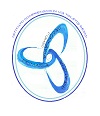 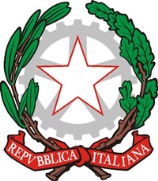 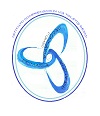 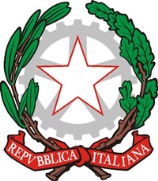 ALUNNO ____________________________________________ PLESSO DOLOMITI CLASSE _________AUTORIZZAZIONE PUBBLICAZIONE IMMAGININota: Si autorizza la tirocinante                                     ad effettuare riprese, fotografie, registrazioni audio durante le attività di “facilitazione culturale” relative al tirocinio come studentessa laureanda dell’Università              .I materiali verranno utilizzati nell’ambito dell’elaborazione della tesi di laurea della suddetta tirocinante e non pubblicati su piattaforme, siti o social aperti.L’uso esterno (corretto) degli stessi ricadrà sotto la responsabilità del Sig                         e di eventuali referenti che collaboreranno alla realizzazione della tesi.Scrivere AUTORIZZO o NON AUTORIZZODesio,	FIRMA	_________________________________________	__________________________________________Il sottoscritto, consapevole delle conseguenze amministrative e penali per chi rilasci dichiarazioni non corrispondenti a verità, ai sensi del DPR 245/2000, dichiara di aver effettuato la scelta/richiesta in osservanza delle disposizioni sulla responsabilità genitoriale di cui agli artt. 316, 337 ter e 337 quater del codice civile, che richiedono il consenso di entrambi i genitori.	FIRMA	_________________________________________	__________________________________________